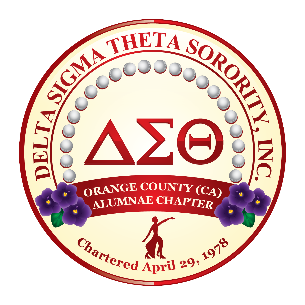 Orange County (CA) Alumnae Chapter Delta Sigma Theta Sorority, IncorporatedA Public Service SororityThe Orange County (CA) Alumnae Chapter of Delta Sigma Theta Sorority, Incorporated Scholarship Awards Program provides scholarships to outstanding African-American college-bound high school students. Previous scholarship recipients currently enrolled in an accredited college or university are eligible to apply. Awards are granted annually to students who are residents of Orange County; have been accepted by an accredited college or university; and have gone through a formal application, screening and interview process with the sorority.APPLICATION FOR 2024 SCHOLARSHIP AWARDCOMPLETE and RETURN ALL REQUIRED VIA EMAIL OR MAIL TO:General Information and InstructionsAll applicants must be residents of Orange County, California.The complete application package (application, transcript(s), and letters of recommendation) must be emailed or postmarked no later than March 31, 2024. Applications, transcripts, and letters of recommendation postmarked later than March 31,2024 will not be considered. All materials must be submitted by email or mail to the P.O Box -- “in person” deliveries to members of the chapter will NOT be accepted. All materials and information submitted become the property of Delta Sigma Theta Sorority, Incorporated; therefore, please maintain a copy of this application for your records.One (1) copy of your official transcript must be sent by your high school directly to the Scholarship Committee. The official transcript must bear the school seal or be stamped. If submitting your application via email, the transcript must be emailed directly from your high school. Three (3) letters of recommendation must be submitted which comment on your activities, character, and initiative. Letters from relatives, including step parents, guardians, and/or persons residing in your household, are not acceptable. (See Part VII.)The criteria for selection will be based upon the following: A). quality and completeness of application package, B). service or leadership in school or community, C). scholastic achievement, D). three letters of recommendation, E). financial need, and F.) a personal interview. Please review our national website: www.deltasigmatheta.org prior to completion of your application.Notification of the Scholarship Committee’s decision will occur no later than April 30, 2024.Scholarship awards will be made at the beginning of the fall semester/quarter upon confirmation of registration at an accredited college or university as certified by the school Registrar. Written confirmation must be forwarded directly from the college/university Registrar by October 30 of the year in which the scholarship is awarded. Awardees should expect to receive their scholarship award approximately 15-20 days after the Orange County (CA) Alumnae Chapter receives the required proof of registration. Awards not claimed by October 30 will be forfeited.EMAILSubject: Scholarship Applicationfirstvp.ocacca@gmail.comMAILScholarship Committee Orange County (CA) Alumnae Chapter Delta Sigma Theta Sorority, IncorporatedP.O. Box 26904Santa Ana, CA 92799-6904TYPE or PRINT ALL INFORMATIONTYPE or PRINT ALL INFORMATIONTYPE or PRINT ALL INFORMATIONTYPE or PRINT ALL INFORMATIONTYPE or PRINT ALL INFORMATIONTYPE or PRINT ALL INFORMATIONTYPE or PRINT ALL INFORMATIONTYPE or PRINT ALL INFORMATIONLAST NAME:LAST NAME:LAST NAME:LAST NAME:FIRST NAME:FIRST NAME:FIRST NAME:FIRST NAME:Street Address:Street Address:Street Address:Street Address:Street Address:Street Address:Apt #Apt #City:City:City:City:StateStateZIPZIPEmail:Email:Email:Email:Email:Email:Email:Email:Daytime Telephone:Daytime Telephone:Daytime Telephone:Daytime Telephone:Cellular Telephone:Cellular Telephone:Cellular Telephone:Cellular Telephone:Current High School:Current High School:Current High School:Current High School:Current High School:Current High School:Current High School:Current High School:Current College/University (for previous OCAC-CA scholarship recipients only):Current College/University (for previous OCAC-CA scholarship recipients only):Current College/University (for previous OCAC-CA scholarship recipients only):Current College/University (for previous OCAC-CA scholarship recipients only):Current College/University (for previous OCAC-CA scholarship recipients only):Current College/University (for previous OCAC-CA scholarship recipients only):Current College/University (for previous OCAC-CA scholarship recipients only):Current College/University (for previous OCAC-CA scholarship recipients only):PART I – MISCELLANEOUS SCHOOL INFORMATIONPART I – MISCELLANEOUS SCHOOL INFORMATIONPART I – MISCELLANEOUS SCHOOL INFORMATIONPART I – MISCELLANEOUS SCHOOL INFORMATIONPART I – MISCELLANEOUS SCHOOL INFORMATIONPART I – MISCELLANEOUS SCHOOL INFORMATIONPART I – MISCELLANEOUS SCHOOL INFORMATIONPART I – MISCELLANEOUS SCHOOL INFORMATIONExpected Graduation Date:Expected Graduation Date:Expected Graduation Date:Expected Graduation Date:Principal’s Name:Principal’s Name:Principal’s Name:Principal’s Name:Spring Break Week:Spring Break Week:Spring Break Week:Spring Break Week:Counselor’s Name:Counselor’s Name:Counselor’s Name:Counselor’s Name:PART II – EDUCATIONAL BACKGROUNDPART II – EDUCATIONAL BACKGROUNDPART II – EDUCATIONAL BACKGROUNDPART II – EDUCATIONAL BACKGROUNDPART II – EDUCATIONAL BACKGROUNDPART II – EDUCATIONAL BACKGROUNDPART II – EDUCATIONAL BACKGROUNDPART II – EDUCATIONAL BACKGROUNDHigh School NameSchool AddressSchool AddressSchool AddressDate(s) AttendedDate(s) AttendedRank in ClassClass SizeRank in ClassClass SizeRank:Class Size:Rank:Class Size:PART III – HONORS, SPECIAL TALENTS, AND WORK EXPERIENCEPART III – HONORS, SPECIAL TALENTS, AND WORK EXPERIENCEPART III – HONORS, SPECIAL TALENTS, AND WORK EXPERIENCEPART III – HONORS, SPECIAL TALENTS, AND WORK EXPERIENCEPART III – HONORS, SPECIAL TALENTS, AND WORK EXPERIENCEPART III – HONORS, SPECIAL TALENTS, AND WORK EXPERIENCEPART III – HONORS, SPECIAL TALENTS, AND WORK EXPERIENCEPART III – HONORS, SPECIAL TALENTS, AND WORK EXPERIENCE1. Honors, Awards, and Special Talents: (Include dates received for Honors and Awards.)1. Honors, Awards, and Special Talents: (Include dates received for Honors and Awards.)1. Honors, Awards, and Special Talents: (Include dates received for Honors and Awards.)1. Honors, Awards, and Special Talents: (Include dates received for Honors and Awards.)1. Honors, Awards, and Special Talents: (Include dates received for Honors and Awards.)1. Honors, Awards, and Special Talents: (Include dates received for Honors and Awards.)1. Honors, Awards, and Special Talents: (Include dates received for Honors and Awards.)1. Honors, Awards, and Special Talents: (Include dates received for Honors and Awards.)2. Membership in Clubs/Organizations and Offices Held: (Include dates.)2. Membership in Clubs/Organizations and Offices Held: (Include dates.)2. Membership in Clubs/Organizations and Offices Held: (Include dates.)2. Membership in Clubs/Organizations and Offices Held: (Include dates.)2. Membership in Clubs/Organizations and Offices Held: (Include dates.)2. Membership in Clubs/Organizations and Offices Held: (Include dates.)2. Membership in Clubs/Organizations and Offices Held: (Include dates.)2. Membership in Clubs/Organizations and Offices Held: (Include dates.)3. Extracurricular School Activities and/or Community Service Activities: (Include dates.)3. Extracurricular School Activities and/or Community Service Activities: (Include dates.)3. Extracurricular School Activities and/or Community Service Activities: (Include dates.)3. Extracurricular School Activities and/or Community Service Activities: (Include dates.)3. Extracurricular School Activities and/or Community Service Activities: (Include dates.)3. Extracurricular School Activities and/or Community Service Activities: (Include dates.)3. Extracurricular School Activities and/or Community Service Activities: (Include dates.)3. Extracurricular School Activities and/or Community Service Activities: (Include dates.)4. List any work experience: Give job title, employer and dates of employment (Indicate both paid and volunteer work)4. List any work experience: Give job title, employer and dates of employment (Indicate both paid and volunteer work)4. List any work experience: Give job title, employer and dates of employment (Indicate both paid and volunteer work)4. List any work experience: Give job title, employer and dates of employment (Indicate both paid and volunteer work)4. List any work experience: Give job title, employer and dates of employment (Indicate both paid and volunteer work)4. List any work experience: Give job title, employer and dates of employment (Indicate both paid and volunteer work)4. List any work experience: Give job title, employer and dates of employment (Indicate both paid and volunteer work)4. List any work experience: Give job title, employer and dates of employment (Indicate both paid and volunteer work)PART IV – PERSONAL STATEMENTProvide your personal statement including your major goals, educational objectives and any other information that would help us in evaluating your application package. Please indicate your anticipated college major and anticipated career. (Attach an additional sheet, if needed.)PART IV – PERSONAL STATEMENTProvide your personal statement including your major goals, educational objectives and any other information that would help us in evaluating your application package. Please indicate your anticipated college major and anticipated career. (Attach an additional sheet, if needed.)PART IV – PERSONAL STATEMENTProvide your personal statement including your major goals, educational objectives and any other information that would help us in evaluating your application package. Please indicate your anticipated college major and anticipated career. (Attach an additional sheet, if needed.)PART IV – PERSONAL STATEMENTProvide your personal statement including your major goals, educational objectives and any other information that would help us in evaluating your application package. Please indicate your anticipated college major and anticipated career. (Attach an additional sheet, if needed.)PART IV – PERSONAL STATEMENTProvide your personal statement including your major goals, educational objectives and any other information that would help us in evaluating your application package. Please indicate your anticipated college major and anticipated career. (Attach an additional sheet, if needed.)PART IV – PERSONAL STATEMENTProvide your personal statement including your major goals, educational objectives and any other information that would help us in evaluating your application package. Please indicate your anticipated college major and anticipated career. (Attach an additional sheet, if needed.)PART IV – PERSONAL STATEMENTProvide your personal statement including your major goals, educational objectives and any other information that would help us in evaluating your application package. Please indicate your anticipated college major and anticipated career. (Attach an additional sheet, if needed.)PART IV – PERSONAL STATEMENTProvide your personal statement including your major goals, educational objectives and any other information that would help us in evaluating your application package. Please indicate your anticipated college major and anticipated career. (Attach an additional sheet, if needed.)How do the principles of Delta Sigma Theta Sorority, Incorporated align with your personal goals?How do the principles of Delta Sigma Theta Sorority, Incorporated align with your personal goals?How do the principles of Delta Sigma Theta Sorority, Incorporated align with your personal goals?How do the principles of Delta Sigma Theta Sorority, Incorporated align with your personal goals?How do the principles of Delta Sigma Theta Sorority, Incorporated align with your personal goals?How do the principles of Delta Sigma Theta Sorority, Incorporated align with your personal goals?How do the principles of Delta Sigma Theta Sorority, Incorporated align with your personal goals?How do the principles of Delta Sigma Theta Sorority, Incorporated align with your personal goals?PART V – PROPOSED EDUCATIONAL PLANIn order of preference, please list the names and addresses of schools to which you have applied or will be attending for the period in which this financial assistance is requested:PART V – PROPOSED EDUCATIONAL PLANIn order of preference, please list the names and addresses of schools to which you have applied or will be attending for the period in which this financial assistance is requested:PART V – PROPOSED EDUCATIONAL PLANIn order of preference, please list the names and addresses of schools to which you have applied or will be attending for the period in which this financial assistance is requested:PART V – PROPOSED EDUCATIONAL PLANIn order of preference, please list the names and addresses of schools to which you have applied or will be attending for the period in which this financial assistance is requested:PART V – PROPOSED EDUCATIONAL PLANIn order of preference, please list the names and addresses of schools to which you have applied or will be attending for the period in which this financial assistance is requested:PART V – PROPOSED EDUCATIONAL PLANIn order of preference, please list the names and addresses of schools to which you have applied or will be attending for the period in which this financial assistance is requested:PART V – PROPOSED EDUCATIONAL PLANIn order of preference, please list the names and addresses of schools to which you have applied or will be attending for the period in which this financial assistance is requested:PART V – PROPOSED EDUCATIONAL PLANIn order of preference, please list the names and addresses of schools to which you have applied or will be attending for the period in which this financial assistance is requested:School 1School 1School 1School 2School 2School 3School 3SCHOOL NAMEAddressStatus of Application(Circle one)Pending / AcceptedPending / AcceptedPending / AcceptedPending / AcceptedPending / AcceptedPending / AcceptedPending / AcceptedANNUAL COSTANNUAL COSTANNUAL COSTANNUAL COSTANNUAL COSTANNUAL COSTANNUAL COSTANNUAL COSTTuitionBooksRoom/BoardTransportationPersonalTOTALAcademic system used by each school (Circle one)  Semester        Quarter            Trimester  Semester        Quarter            Trimester  Semester        Quarter            Trimester  Semester        Quarter            Trimester  Semester        Quarter            Trimester  Semester        Quarter            Trimester  Semester        Quarter            TrimesterPART VI - FINANCIAL PROFILEPART VI - FINANCIAL PROFILEPART VI - FINANCIAL PROFILEPART VI - FINANCIAL PROFILEPART VI - FINANCIAL PROFILEPART VI - FINANCIAL PROFILEPART VI - FINANCIAL PROFILEPART VI - FINANCIAL PROFILE1. Parents or Guardians1. Parents or Guardians1. Parents or Guardians1. Parents or Guardians1. Parents or Guardians1. Parents or Guardians1. Parents or Guardians1. Parents or GuardiansLast Name:Last Name:First Name:First Name:First Name:Relationship:Relationship:Relationship:Address:Address:City:City:City:State and ZIP Code:State and ZIP Code:State and ZIP Code:Occupation:Occupation:Job Title:Job Title:Job Title:Employer:Employer:Employer:Last Name:Last Name:First Name:First Name:First Name:Relationship:Relationship:Relationship:Address:Address:City:City:City:State and ZIP Code:State and ZIP Code:State and ZIP Code:Occupation:Occupation:Job Title:Job Title:Job Title:Employer:Employer:Employer:Other family members dependent upon parents or guardians for support:Other family members dependent upon parents or guardians for support:Other family members dependent upon parents or guardians for support:Other family members dependent upon parents or guardians for support:Other family members dependent upon parents or guardians for support:Other family members dependent upon parents or guardians for support:Other family members dependent upon parents or guardians for support:Other family members dependent upon parents or guardians for support:NameNameNameAgeSchoolSchoolSchoolGrade2. Annual Total Family Income from All Sources: (Check one)           ☐ Less than $20,000	     ☐ $50,001 - $65,000	             ☐ $95,001 and above            ☐ $20,001 - $35,000	     ☐ $65,001 - $80,000	             ☐ Other: Specify:            ☐ $35,001 - $50,000	     ☐ $80,001 - $95,0002. Annual Total Family Income from All Sources: (Check one)           ☐ Less than $20,000	     ☐ $50,001 - $65,000	             ☐ $95,001 and above            ☐ $20,001 - $35,000	     ☐ $65,001 - $80,000	             ☐ Other: Specify:            ☐ $35,001 - $50,000	     ☐ $80,001 - $95,0002. Annual Total Family Income from All Sources: (Check one)           ☐ Less than $20,000	     ☐ $50,001 - $65,000	             ☐ $95,001 and above            ☐ $20,001 - $35,000	     ☐ $65,001 - $80,000	             ☐ Other: Specify:            ☐ $35,001 - $50,000	     ☐ $80,001 - $95,0002. Annual Total Family Income from All Sources: (Check one)           ☐ Less than $20,000	     ☐ $50,001 - $65,000	             ☐ $95,001 and above            ☐ $20,001 - $35,000	     ☐ $65,001 - $80,000	             ☐ Other: Specify:            ☐ $35,001 - $50,000	     ☐ $80,001 - $95,0002. Annual Total Family Income from All Sources: (Check one)           ☐ Less than $20,000	     ☐ $50,001 - $65,000	             ☐ $95,001 and above            ☐ $20,001 - $35,000	     ☐ $65,001 - $80,000	             ☐ Other: Specify:            ☐ $35,001 - $50,000	     ☐ $80,001 - $95,0002. Annual Total Family Income from All Sources: (Check one)           ☐ Less than $20,000	     ☐ $50,001 - $65,000	             ☐ $95,001 and above            ☐ $20,001 - $35,000	     ☐ $65,001 - $80,000	             ☐ Other: Specify:            ☐ $35,001 - $50,000	     ☐ $80,001 - $95,0002. Annual Total Family Income from All Sources: (Check one)           ☐ Less than $20,000	     ☐ $50,001 - $65,000	             ☐ $95,001 and above            ☐ $20,001 - $35,000	     ☐ $65,001 - $80,000	             ☐ Other: Specify:            ☐ $35,001 - $50,000	     ☐ $80,001 - $95,0002. Annual Total Family Income from All Sources: (Check one)           ☐ Less than $20,000	     ☐ $50,001 - $65,000	             ☐ $95,001 and above            ☐ $20,001 - $35,000	     ☐ $65,001 - $80,000	             ☐ Other: Specify:            ☐ $35,001 - $50,000	     ☐ $80,001 - $95,0003. Are you eligible for state and/or national grants, awards or scholarships?	   ☐ Yes	☐ No 3. Are you eligible for state and/or national grants, awards or scholarships?	   ☐ Yes	☐ No 3. Are you eligible for state and/or national grants, awards or scholarships?	   ☐ Yes	☐ No 3. Are you eligible for state and/or national grants, awards or scholarships?	   ☐ Yes	☐ No 3. Are you eligible for state and/or national grants, awards or scholarships?	   ☐ Yes	☐ No 3. Are you eligible for state and/or national grants, awards or scholarships?	   ☐ Yes	☐ No 3. Are you eligible for state and/or national grants, awards or scholarships?	   ☐ Yes	☐ No 3. Are you eligible for state and/or national grants, awards or scholarships?	   ☐ Yes	☐ No 4. Have you received or applied for other scholarships?	                                          ☐ Yes	☐ No           If yes, please indicate the sources(s) and amount4. Have you received or applied for other scholarships?	                                          ☐ Yes	☐ No           If yes, please indicate the sources(s) and amount4. Have you received or applied for other scholarships?	                                          ☐ Yes	☐ No           If yes, please indicate the sources(s) and amount4. Have you received or applied for other scholarships?	                                          ☐ Yes	☐ No           If yes, please indicate the sources(s) and amount4. Have you received or applied for other scholarships?	                                          ☐ Yes	☐ No           If yes, please indicate the sources(s) and amount4. Have you received or applied for other scholarships?	                                          ☐ Yes	☐ No           If yes, please indicate the sources(s) and amount4. Have you received or applied for other scholarships?	                                          ☐ Yes	☐ No           If yes, please indicate the sources(s) and amount4. Have you received or applied for other scholarships?	                                          ☐ Yes	☐ No           If yes, please indicate the sources(s) and amount5. How will you finance your education?5. How will you finance your education?5. How will you finance your education?5. How will you finance your education?5. How will you finance your education?5. How will you finance your education?5. How will you finance your education?5. How will you finance your education?VII – RECOMMENDATIONSVII – RECOMMENDATIONSVII – RECOMMENDATIONSVII – RECOMMENDATIONSVII – RECOMMENDATIONSVII – RECOMMENDATIONSVII – RECOMMENDATIONSVII – RECOMMENDATIONSPlease submit three letters of recommendation regarding your activities, character, and initiative. These may come from your school principal, teacher, mentor, counselor, professor, minister, employer, a civic leader or person who can comment on these qualities. Letters from relatives, stepparents, guardians, and/or persons residing in your household will not be accepted. All letters must be on letterhead that includes the address and telephone number of the person making the recommendation. (Letters emailed or postmarked after March 31, 2024 will not be considered.)List the name and occupation of each reference:Please submit three letters of recommendation regarding your activities, character, and initiative. These may come from your school principal, teacher, mentor, counselor, professor, minister, employer, a civic leader or person who can comment on these qualities. Letters from relatives, stepparents, guardians, and/or persons residing in your household will not be accepted. All letters must be on letterhead that includes the address and telephone number of the person making the recommendation. (Letters emailed or postmarked after March 31, 2024 will not be considered.)List the name and occupation of each reference:Please submit three letters of recommendation regarding your activities, character, and initiative. These may come from your school principal, teacher, mentor, counselor, professor, minister, employer, a civic leader or person who can comment on these qualities. Letters from relatives, stepparents, guardians, and/or persons residing in your household will not be accepted. All letters must be on letterhead that includes the address and telephone number of the person making the recommendation. (Letters emailed or postmarked after March 31, 2024 will not be considered.)List the name and occupation of each reference:Please submit three letters of recommendation regarding your activities, character, and initiative. These may come from your school principal, teacher, mentor, counselor, professor, minister, employer, a civic leader or person who can comment on these qualities. Letters from relatives, stepparents, guardians, and/or persons residing in your household will not be accepted. All letters must be on letterhead that includes the address and telephone number of the person making the recommendation. (Letters emailed or postmarked after March 31, 2024 will not be considered.)List the name and occupation of each reference:Please submit three letters of recommendation regarding your activities, character, and initiative. These may come from your school principal, teacher, mentor, counselor, professor, minister, employer, a civic leader or person who can comment on these qualities. Letters from relatives, stepparents, guardians, and/or persons residing in your household will not be accepted. All letters must be on letterhead that includes the address and telephone number of the person making the recommendation. (Letters emailed or postmarked after March 31, 2024 will not be considered.)List the name and occupation of each reference:Please submit three letters of recommendation regarding your activities, character, and initiative. These may come from your school principal, teacher, mentor, counselor, professor, minister, employer, a civic leader or person who can comment on these qualities. Letters from relatives, stepparents, guardians, and/or persons residing in your household will not be accepted. All letters must be on letterhead that includes the address and telephone number of the person making the recommendation. (Letters emailed or postmarked after March 31, 2024 will not be considered.)List the name and occupation of each reference:Please submit three letters of recommendation regarding your activities, character, and initiative. These may come from your school principal, teacher, mentor, counselor, professor, minister, employer, a civic leader or person who can comment on these qualities. Letters from relatives, stepparents, guardians, and/or persons residing in your household will not be accepted. All letters must be on letterhead that includes the address and telephone number of the person making the recommendation. (Letters emailed or postmarked after March 31, 2024 will not be considered.)List the name and occupation of each reference:Please submit three letters of recommendation regarding your activities, character, and initiative. These may come from your school principal, teacher, mentor, counselor, professor, minister, employer, a civic leader or person who can comment on these qualities. Letters from relatives, stepparents, guardians, and/or persons residing in your household will not be accepted. All letters must be on letterhead that includes the address and telephone number of the person making the recommendation. (Letters emailed or postmarked after March 31, 2024 will not be considered.)List the name and occupation of each reference:Reference NameReference NameReference NameReference NameOccupationOccupationOccupationOccupationI hereby declare that all of the above statements are true. I have also requested the necessary official transcript(s) to be forwarded directly to the Scholarship Committee. I understand that I am required to appear for a personal interview and to forward any additional information, if necessary. I agree to accept the final decision of the Scholarship Committee of the Orange County (CA) Alumnae Chapter of Delta Sigma Theta Sorority, Incorporated.I hereby declare that all of the above statements are true. I have also requested the necessary official transcript(s) to be forwarded directly to the Scholarship Committee. I understand that I am required to appear for a personal interview and to forward any additional information, if necessary. I agree to accept the final decision of the Scholarship Committee of the Orange County (CA) Alumnae Chapter of Delta Sigma Theta Sorority, Incorporated.I hereby declare that all of the above statements are true. I have also requested the necessary official transcript(s) to be forwarded directly to the Scholarship Committee. I understand that I am required to appear for a personal interview and to forward any additional information, if necessary. I agree to accept the final decision of the Scholarship Committee of the Orange County (CA) Alumnae Chapter of Delta Sigma Theta Sorority, Incorporated.I hereby declare that all of the above statements are true. I have also requested the necessary official transcript(s) to be forwarded directly to the Scholarship Committee. I understand that I am required to appear for a personal interview and to forward any additional information, if necessary. I agree to accept the final decision of the Scholarship Committee of the Orange County (CA) Alumnae Chapter of Delta Sigma Theta Sorority, Incorporated.I hereby declare that all of the above statements are true. I have also requested the necessary official transcript(s) to be forwarded directly to the Scholarship Committee. I understand that I am required to appear for a personal interview and to forward any additional information, if necessary. I agree to accept the final decision of the Scholarship Committee of the Orange County (CA) Alumnae Chapter of Delta Sigma Theta Sorority, Incorporated.I hereby declare that all of the above statements are true. I have also requested the necessary official transcript(s) to be forwarded directly to the Scholarship Committee. I understand that I am required to appear for a personal interview and to forward any additional information, if necessary. I agree to accept the final decision of the Scholarship Committee of the Orange County (CA) Alumnae Chapter of Delta Sigma Theta Sorority, Incorporated.I hereby declare that all of the above statements are true. I have also requested the necessary official transcript(s) to be forwarded directly to the Scholarship Committee. I understand that I am required to appear for a personal interview and to forward any additional information, if necessary. I agree to accept the final decision of the Scholarship Committee of the Orange County (CA) Alumnae Chapter of Delta Sigma Theta Sorority, Incorporated.I hereby declare that all of the above statements are true. I have also requested the necessary official transcript(s) to be forwarded directly to the Scholarship Committee. I understand that I am required to appear for a personal interview and to forward any additional information, if necessary. I agree to accept the final decision of the Scholarship Committee of the Orange County (CA) Alumnae Chapter of Delta Sigma Theta Sorority, Incorporated.Applicant’s SignatureApplicant’s SignatureApplicant’s SignatureApplicant’s SignatureDateDateDateParent(s)/Guardian Signature:(Required for all applicants under the age of 18.)Parent(s)/Guardian Signature:(Required for all applicants under the age of 18.)Parent(s)/Guardian Signature:(Required for all applicants under the age of 18.)Parent(s)/Guardian Signature:(Required for all applicants under the age of 18.)DateDateDate